Prénom:.......................................					        Classe de CM2Année scolaire 2019-2020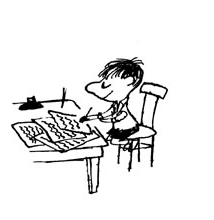 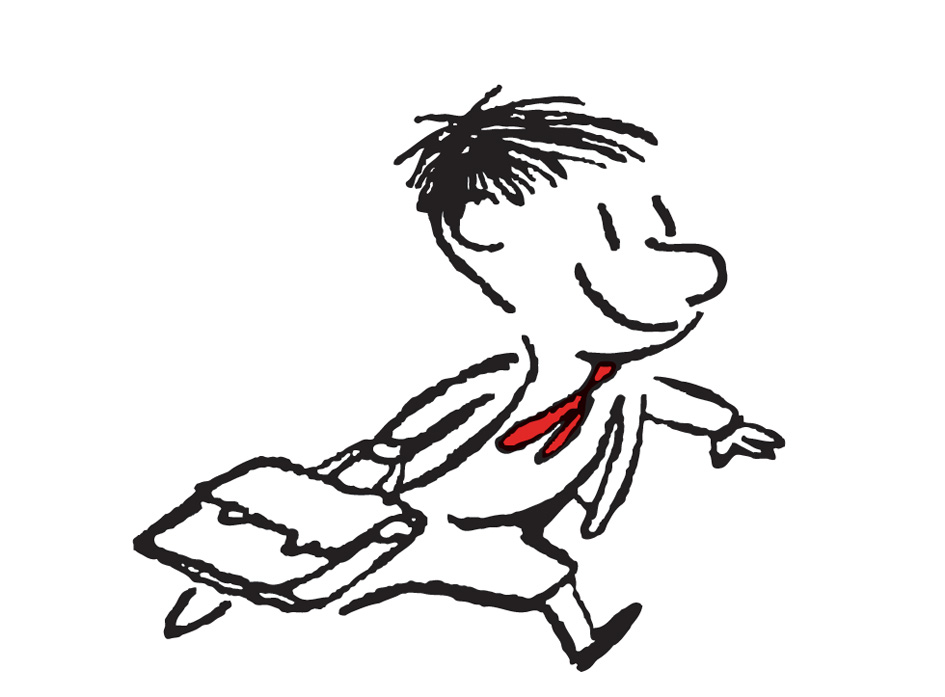 